	Прокуратура Богатовского района разъясняет: «Какие существуют льготы по уплате налога на недвижимое имущество, находящееся в собственности несовершеннолетних граждан?».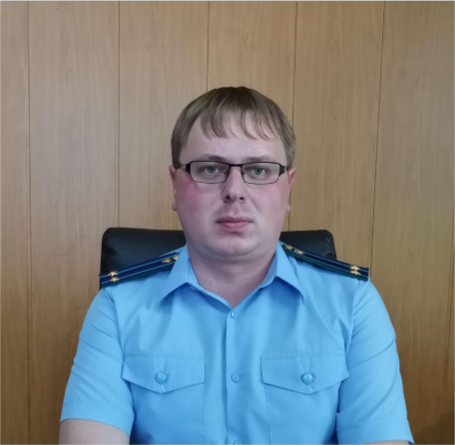 На ваши вопросы отвечает прокурор Богатовского района Самарской области Андрей Юрьевич Чудайкин. Несовершеннолетние, имеющие в собственности недвижимость, облагаемую налогом на имущество, являются налогоплательщиками вне зависимости от возраста, имущественного положения и иных критериев, а также независимо от того, используется ли ими это имущество. Налогом на имущество облагаются жилые дома, квартиры, комнаты, гаражи, машино-места, объекты незавершенного строительства, иные строения, здания, помещения и сооружения. Сведения об этом имуществе и его владельце налоговые органы получают от Росреестра.Родители (усыновители, опекуны, попечители) как законные представители несовершеннолетних детей, имеющих в собственности имущество, подлежащее налогообложению, осуществляют правомочия по управлению данным имуществом, в том числе исполняют обязанности по уплате налогов.Обязанность уплачивать налог на имущество не возникает при наличии у налогоплательщика права на льготу. Освобождение от уплаты налога возможно только в отношении одного объекта каждого вида по выбору налогоплательщика независимо от количества оснований для такого освобождения. При этом льгота не предоставляется в отношении объектов, кадастровая стоимость которых более 300 млн руб. (за исключением гаражей и машино-мест, расположенных в таких объектах).К льготным категориям граждан, не уплачивающих налог на имущество, относятся, например, дети-инвалиды, дети из семей военнослужащих, потерявших кормильца.Стоит отметить, если несовершеннолетний имеет право на льготу и является собственником нескольких объектов одного вида (например, двух квартир), в налоговый орган необходимо представить уведомление с указанием одного объекта, в отношении которого будет применяться льгота. Срок представления уведомления - не позднее 31 декабря года, начиная с которого применяется налоговая льгота. При отсутствии уведомления освобождение предоставляется в отношении объекта с максимальной суммой налога к уплате.